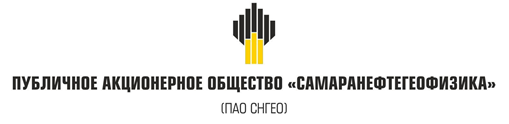 УТВЕРЖДЕНОПриказом ПАО СНГЕОот « __ » ___________ 2024 г. № __-ОВведено в действие « __ » _________ 2024 г.О ПОЛИТИКЕ В ОБЛАСТИ ПРОМЫШЛЕННОЙ БЕЗОПАСНОСТИВЕРСИЯ 2САМАРА2024СОДЕРЖАНИЕ1.	ВВОДНЫЕ ПОЛОЖЕНИЯ	3НАЗНАЧЕНИЕ	3ОБЛАСТЬ ДЕЙСТВИЯ	3ПЕРИОД ДЕЙСТВИЯ	32.	ГЛОССАРИЙ	43.	ЗАЯВЛЕНИЕ О ПОЛИТИКЕ В ОБЛАСТИ ПРОМЫШЛЕННОЙ БЕЗОПАСНОСТИ	63.1.	ЦЕЛИ ОБЩЕСТВА В ОБЛАСТИ ПРОМЫШЛЕННОЙ БЕЗОПАСНОСТИ	63.2.	ОБЯЗАТЕЛЬСТВА ОБЩЕСТВА В ОБЛАСТИ ПРОМЫШЛЕННОЙ БЕЗОПАСНОСТИ	63.3.	ПРИНЦИПЫ ОБЩЕСТВА В ОБЛАСТИ ПРОМЫШЛЕННОЙ БЕЗОПАСНОСТИ	73.3.1.	ОЦЕНКА РИСКОВ В ОБЛАСТИ ПРОМЫШЛЕННОЙ БЕЗОПАСНОСТИ	73.3.2.	КОМПЕТЕНЦИИ В ОБЛАСТИ ПРОМЫШЛЕННОЙ БЕЗОПАСНОСТИ	73.3.3.	ОТЧЕТНОСТЬ И АНАЛИЗ РЕЗУЛЬТАТОВ В ОБЛАСТИ ПРОМЫШЛЕННОЙ БЕЗОПАСНОСТИ	73.3.4.	ПРОИЗВОДСТВЕННЫЙ КОНТРОЛЬ ЗА СОБЛЮДЕНИЕМ ТРЕБОВАНИЙ ПРОМЫШЛЕННОЙ БЕЗОПАСНОСТИ	84.	ДОВЕДЕНИЕ И РАСПРОСТРАНЕНИЕ	95.	ССЫЛКИ	10ВВОДНЫЕ ПОЛОЖЕНИЯНАЗНАЧЕНИЕ Настоящее Заявление ПАО СНГЕО о политике в области промышленной безопасности является основополагающим документом, предназначенным для выражения позиции ПАО СНГЕО в области ПБ, формализует единые принципы и подходы в этой области с целью обеспечения состояния защищённости жизненно важных интересов личности и общества от аварий на опасных производственных объектах и последствий указанных аварий.Заявление разработано в соответствии с требованиями применимого законодательства, в том числе Федерального закона от 21.07.1997 № 116-ФЗ «О промышленной безопасности опасных производственных объектов», постановления Правительства РФ от 17.08.2021 № 1243 «Об утверждении требований к документационному обеспечению систем управления промышленной безопасностью», приказа Ростехнадзора от 09.03.2023 № 103 «Об утверждении Руководства по безопасности «Методические рекомендации по разработке систем управления промышленной безопасностью в организациях, эксплуатирующих опасные производственные объекты», а также лучших практик ПАО «НК «Роснефть» в области промышленной безопасности.ОБЛАСТЬ ДЕЙСТВИЯНастоящее Заявление обязательно для исполнения работниками ПАО СНГЕО, а также работниками подрядных организаций.Распорядительные, локальные нормативные и иные внутренние документы не должны противоречить настоящему Заявлению.ПЕРИОД ДЕЙСТВИЯНастоящее Заявление действует постоянно, до его отмены приказом ПАО СНГЕО.ГЛОССАРИЙ2.1.ТЕРМИНЫ И ОПРЕДЕЛЕНИЯ КОРПОРАТИВНОГО ГЛОССАРИЯВ настоящем Заявлении используются термины Корпоративного глоссария: Подрядная организация (Подрядчик), Производственный контроль за соблюдением требований промышленной безопасности, Происшествие, Риск в области промышленной безопасности.2.2.ТЕРМИНЫ ИЗ ВНЕШНИХ ДОКУМЕНТОВВ настоящем Заявлении используются термины из внешних документов: Авария [Федеральный закон от 21.07.1997 № 116-ФЗ «О промышленной безопасности опасных производственных объектов»], Инцидент [Федеральный закон от 21.07.1997 № 116-ФЗ «О промышленной безопасности опасных производственных объектов»], Опасный производственный объект [Федеральный закон от 21.07.1997 № 116-ФЗ «О промышленной безопасности опасных производственных объектов»], Промышленная безопасность опасных производственных объектов (промышленная безопасность) [Федеральный закон от 21.07.1997 № 116-ФЗ «О промышленной безопасности опасных производственных объектов»], Система управления промышленной безопасностью [Федеральный закон от 21.07.1997 № 116-ФЗ «О промышленной безопасности опасных производственных объектов»], Техническое устройство, применяемое на опасном производственном объекте (техническое устройство) [Федеральный закон от 21.07.1997 № 116-ФЗ «О промышленной безопасности опасных производственных объектов»], Требования промышленной безопасности [Федеральный закон от 21.07.1997 № 116-ФЗ «О промышленной безопасности опасных производственных объектов»].2.3. ТЕРМИНЫ ДЛЯ ЦЕЛЕЙ НАСТОЯЩЕГО ДОКУМЕНТА2.4. СОКРАЩЕНИЯЗАЯВЛЕНИЕ О ПОЛИТИКЕ В ОБЛАСТИ ПРОМЫШЛЕННОЙ БЕЗОПАСНОСТИЦЕЛИ ОБЩЕСТВА В ОБЛАСТИ ПРОМЫШЛЕННОЙ БЕЗОПАСНОСТИПАО СНГЕО, стремясь соответствовать лучшим отраслевым показателям в области промышленной безопасности, понимает свою ответственность и ставит перед собой следующие цели:при осуществлении деятельности согласно Уставу Общества не допускать аварий и инцидентов на опасных производственных объектах;способствовать достижению лидерских позиций ПАО «НК «Роснефть» в мире в области обеспечения безаварийной производственной деятельности.ОБЯЗАТЕЛЬСТВА ОБЩЕСТВА В ОБЛАСТИ ПРОМЫШЛЕННОЙ БЕЗОПАСНОСТИДля достижения поставленных целей ПАО СНГЕО берет на себя следующие обязательства:отдавать приоритет безопасности, сохранению жизни и здоровья людей по отношению к результатам деятельности;обеспечивать приоритет предупреждающих мер перед мерами, направленными на локализацию и ликвидацию последствий аварий и инцидентов;поддерживать в Обществе результативную, соответствующую законодательству, нормативно-правовым актам РФ и международным стандартам Систему управления промышленной безопасностью, и постоянно совершенствовать её;своевременно выявлять риски в области промышленной безопасности;постоянно реализовывать меры управления выявленными рисками, обеспечивающие полное их устранение, а в случае невозможности этого – снижение рисков до минимально возможного приемлемого уровня;вести систематический производственный контроль за соблюдением требований промышленной безопасности на опасных производственных объектах Общества и устранять выявленные нарушения в кратчайший срок;разрабатывать и выполнять мероприятия по снижению риска аварий на опасных производственных объектах Общества;обеспечить информирование работников Общества (а при необходимости и других заинтересованных лиц) по вопросам, связанным с деятельностью в области промышленной безопасности;обеспечить проведение консультаций с работниками опасных производственных объектов и их представителями по вопросам обеспечения промышленной безопасности;поддерживать необходимый уровень знаний и компетентности персонала в области промышленной безопасности, и постоянно повышать его;эффективно мотивировать работников обеспечивать необходимый уровень промышленной безопасности в Обществе, участвовать в его повышении и не допускать снижения.ПРИНЦИПЫ ОБЩЕСТВА В ОБЛАСТИ ПРОМЫШЛЕННОЙ БЕЗОПАСНОСТИДеятельность Общества в области ПБ осуществляется с соблюдением основных принципов, приведенных ниже.ОЦЕНКА РИСКОВ В ОБЛАСТИ ПРОМЫШЛЕННОЙ БЕЗОПАСНОСТИПАО СНГЕО на постоянной основе управляет рисками в ПБ на основе:оценки и ранжирования по приоритетности рисков возникновения опасных событий, способных привести к аварии или инциденту;обеспечения выявления и оценки потенциального и фактического влияния своей деятельности на жизнь и здоровье людей, окружающую среду на всех этапах эксплуатации опасных производственных объектов, а также в рамках подготовки предпроектной и проектной документации, и проведения необходимых экспертиз;разработки, внедрения и осуществления контроля выполнения мероприятий по исключению или снижению рисков в ПБ с учетом специфики видов деятельности, включая возникновение аварий и инцидентов на своих опасных производственных объектах под влиянием природных и техногенных факторов;управления изменениями, связанными с техническими и организационными изменениями в рамках процесса оценки рисков в ПБ;обеспечения понимания работниками Общества и подрядных организаций рисков в ПБ в своей производственной деятельности и влияния на данные риски.КОМПЕТЕНЦИИ В ОБЛАСТИ ПРОМЫШЛЕННОЙ БЕЗОПАСНОСТИПАО СНГЕО постоянно реализует требования к подготовке (обучению) и аттестации (проверке знаний) в области ПБ, стажировке и допуску работников Общества к самостоятельной работе, а также:доводит информацию о мерах по поддержанию необходимого уровня промышленной безопасности до работников Общества с учетом специфики опасных производственных объектов;доводит информацию о произошедших на опасных производственных объектах Компании авариях и инцидентах до работников Общества и подрядных организаций;создает условия работникам Общества для непрерывного повышения компетенций в области ПБ на курсах обязательного обучения;организовывает обучение работников Общества и обеспечивает их квалификацию в соответствии с требованиями законодательства и специфики производства.ОТЧЕТНОСТЬ И АНАЛИЗ РЕЗУЛЬТАТОВ В ОБЛАСТИ ПРОМЫШЛЕННОЙ БЕЗОПАСНОСТИПАО СНГЕО проводит анализ результатов деятельности и внедряет систему отчетности, которая:устанавливает требования по своевременному и достоверному информированию руководителей всеми работниками Общества и подрядных организаций обо всех авариях и инцидентах, происшествиях и нарушениях в области ПБ;устанавливает порядок расследования всех происшествий в области ПБ для определения системных причин и превентивных мероприятий в целях предотвращения подобных происшествий в будущем;организовывает доведение «Уроков, извлеченных из происшествий» до всех работников Общества и подрядных организаций;осуществляет мониторинг результатов деятельности в области ПБ и реализацию мер по внесению изменений в систему управления промышленной безопасностью Общества с учетом лучших практик, принятых в ПАО «НК «Роснефть».ПРОИЗВОДСТВЕННЫЙ КОНТРОЛЬ ЗА СОБЛЮДЕНИЕМ ТРЕБОВАНИЙ ПРОМЫШЛЕННОЙ БЕЗОПАСНОСТИПАО СНГЕО реализует и совершенствует систему контроля, которая:обеспечивает организацию систематического контроля технического состояния опасных производственных объектов, в том числе в отношении применяемых технических устройств;обеспечивает организацию систематического контроля за соблюдением требований промышленной безопасности, содержащихся в нормативно-правовых актах органов государственной власти, нормативных документах Компании и Общества в области ПБ;обеспечивает контроль и анализ выполнения мероприятий по устранению выявленных нарушений требований ПБ и причин их возникновения;обязывает подрядные организации осуществлять собственный систематический контроль за соблюдением требований промышленной безопасности, содержащихся в нормативно-правовых актах органов государственной власти, нормативных документах Компании и Общества в области ПБ.ДОВЕДЕНИЕ И РАСПРОСТРАНЕНИЕ Настоящее Заявление является публичным.Доведение, распространение и обеспечение доступности использования настоящего Заявления осуществляется в установленном порядке путем информирования работников Общества и публикации на внутренних и внешних информационных ресурсах Общества.ПАО СНГЕО доводит также настоящее Заявление до своих партнеров, подрядных организаций и взаимодействует с ними с учетом позиций настоящего Заявления.ССЫЛКИФедеральный закон от 21.07.1997 № 116-ФЗ «О промышленной безопасности опасных производственных объектов».Постановление Правительства РФ от 17.08.2021 № 1243 «Об утверждении требований к документационному обеспечению систем управления промышленной безопасностью».Приказ Ростехнадзора от 09.03.2023 № 103 «Об утверждении Руководства по безопасности «Методические рекомендации по разработке систем управления промышленной безопасностью в организациях, эксплуатирующих опасные производственные объекты».ЗАЯВЛЕНИЕ ПАО СНГЕОПОЛИТИКА В ОБЛАСТИ ПРОМЫШЛЕННОЙ БЕЗОПАСНОСТИДеятельность Общества, направленная на достижение заявленных целей и выполнение взятых на себя обязательств в области промышленной безопасности.цели общества в области промышленной безопасностиСтратегически значимые результаты скоординированных действий руководителей и работников Общества, а также  его структурных подразделений.обязательства общества в области промышленной безопасностиЗафиксированная в локальных нормативных документах Общества необходимость выполнения действий, обеспечивающих деятельность Общества в области промышленной безопасности.заявлениеЗаявление ПАО СНГЕО о политике в области промышленной безопасности.ПАО «НК «Роснефть»Компания, Публичное акционерное общество «Нефтяная компания «Роснефть».ПАО снгеоОбщество, Публичное акционерное общество «Самаранефтегеофизика».ПБПромышленная безопасность опасных производственных объектов.